Local Interagency Team (LIT) Parent RepresentativesUpdated October 2018
** If you do not see a Parent Rep listed in your area of Vermont, you still are entitled to a LIT Parent Representative.  Please call us, 1-800-639-6071 and we will identify one for you!  Amy Lincoln MooreState Parent Representativealmoore@vffcm.org Phone:  800-639-6071 Ext 12 Work Cell:  802-595-5147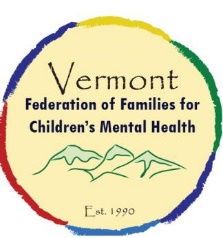 BARRE LIT TEAM (Washington County) Judy PattersonEmail JudyLITPR@VFFCMH.org Phone:  802-476-3066BENNINGTON LIT TEAM (Bennington County) Marijo Varney  Email MarijoLITPR@VFFCMH.org Phone:  802-430-7296BURLINGTON LIT TEAM (Chittenden County) Vickie Crocker Email Vickie.Crocker@vtfn.org Phone:  800-800-4005 Ext 211BRATTLEBORO LIT TEAM (Windham County) Merlene Wein Email MarleneLITPR@VFFCMH.org Phone: 802-464-3579HARTFORD LIT TEAM (Orange County) Vacant MIDDLEBURY LIT TEAM (Addison County)Lorraine Sylvain Email LorraineLITPR@VFFCMH.org Phone:  802-238-1183MORRISVILLE LIT TEAM (Lamoille County)Donna SherlawEmail DonnaLITPR@VFFCMH.org Phone:  802-498-3041NEWPORT LIT TEAM (Orleans County)Vacant RUTLAND LIT TEAM (Rutland County) Cinn Smith Email CinnLITPR@VFFCMH.org Phone:  802-353-6817ST ALBANS LIT TEAM (Franklin & Grand Isle County) Vacant ST JOHNSBURY LIT TEAM (Caledonia & Essex County) Vacant SPRINGFIELD LIT TEAM (Windsor County)Vacant 